[Please replace all brackets [ ] with your information. Please also delete this message before submitting. ][Teacher Candidate Name]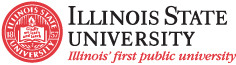 Illinois State University Student Teaching Candidate[Street]	[ilstu Email Address] [City, State Zip]	[Primary Phone]Teacher Education Major	Content Area with Grade Level on a Professional Educator License[Major]	[Endorsement Area 1]	[Endorsement Area 2]	[Endorsement Area 3]Student Teaching Semester[Fall 2022 or Spring 2023]Clinical Experiences  [Using bullets while listing your clinical experience school districts or agencies and describe educational activities in which you participated. Begin with Action Words instead of the pronoun ‘I’.]Background Information[Using bullets while listing your past work, travel experiences, extra-curricular activities, interests, and awards]Educational Philosophy[(100 words or less) Address your philosophy on teaching in the twenty-first century.]Related Skills/Specializations[Using bullets while listing your skills or specializations. ex: technology proficiencies, second languages spoken, etc.]